III JORNADAS ENFERMERA ANDALUZA“CONTINUIDAD DE CUIDADOS: UN RETO CONSTANTE”HOSPITAL SAN AGUSTIN  DE LINARES9 DE NOVIEMBRE DE 2018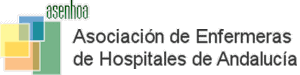 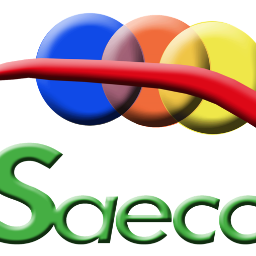 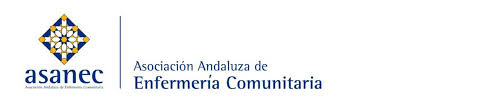 INTRODUCCIÓN La Ley General de Sanidad establece la atención sanitaria en dos niveles asistenciales interconectados entre sí: Atención Primaria como puerta de entrada de los usuarios al sistema y Atención Hospitalaria como apoyo y complemento de la Atención Primaria, necesaria para todos aquellos procesos cuya complejidad lo requiera, la continuidad de cuidados de enfermería entre ambos niveles ha sido un reto para los diferentes servicios de salud con distintos resultados.La Comisión de Cuidados de Enfermería del Área se entiende como un instrumento válido para mejorar el proceso de continuidad de cuidados entre AP y AH, y viceversa, introduciendo elementos basados en la mejor evidencia posible e integrando recursos para mejorar los resultados en la atención a los pacientes, especialmente en los más vulnerables. Pero  son necesarios otros instrumentos y otros agentes  que aseguren  que este  proceso se realice de forma segura y  con calidad asistencial. Por este motivo FASAEN ,integrada por la Sociedad Andaluza de Enfermería de Cuidados Críticos (SAECC), la Asociación de Enfermeras de Hospitales de Andalucía (ASHENOA) y la Asociación Andaluza de Enfermería Comunitaria (ASANEC) organiza esta jornada con la intención de mejorar los canales que faciliten una continuidad de cuidados segura y eficiente para el ciudadano con el propósito de facilitar  su paso por los distintos niveles asistenciales con la participación integrada de todos los profesionales sanitarios y no sanitarios que lo hacen posible. Solo entendiendo este proceso como un proceso de mejora constante se podrán atender las necesidades de la ciudadanía con calidad y excelencia, permitiendo que el paso del usuario por el sistema sanitario cumpla necesidades y expectativas de la población a la que atendemos.OBJETIVO GENERAL:Propiciar un encuentro para compartir experiencias que aporten elementos demejora, que garanticen la continuidad de cuidados de enfermería entre distintos niveles asistenciales.OBJETIVOS  ESPECÍFICOS:Recoger y desarrollar intervenciones que mejoren el proceso de continuidad  de cuidados.Favorecer un intercambio de visiones de los distintos agentes que participan en este proceso de atención sanitaria.Describir líneas futuras de la mejora de los cuidados a la ciudadanía, coordinando las distintas intervenciones de los profesionales sanitarios y no sanitarios que intervienen en este proceso.DIRIGIDO A:Enfermeras/os de familia, de hospital y enfermeras/os gestoras/es de casos.Enfermeras/os de urgencias, emergencias, transporte sanitario y críticos. Docentes, estudiantes de Facultades de ciencias de la salud y EIR.Otros profesionales del campo de la salud y del ámbito sanitario.                    PROGRAMA8,30 a 9,00 horas: Recepción y acreditación de los asistentes. Entrega de documentación.9.00 a 9,45 horas: Mesa InauguralJuan Fernández Gutiérrez. Alcalde Ayuntamiento LinaresTeresa Vega Valdivia. Delegada Territorial de Igualdad, Salud y Políticas SocialesNieves Lafuente Robles. Directora Estrategia de Cuidados. Servicio Andaluz de SaludAntonio Evaristo Resola García. Director Gerente AGS Norte de Jaén.Felisa Gálvez Ramírez. Presidenta Asanec9,45 a 10,30 horas: Introducción a la Jornada a cargo de Nieves Lafuente Robles, Directora del Plan Integral de Cuidados de Andalucía.10,30 a 11,00 horas: café.11,00 a 13,15 horas: Mesa debate.Moderadora: Camelia García Fernández. Presidenta de enfermeras de hospitales de Andalucía. ASENHOA.Dificultades para la planificación de altas hospitalarias. Plan de mejora de la comisión de cuidados de área Centro y Sur de Jaén. Ponente: José Luis Liébana Fernández. Enfermero gestor de casos  Distrito Sanitario Jaén- Jaén Sur.El papel de la enfermera gestora de casos hospitalaria en la planificación de altas complejas. Ponente: Carmen Gila Selas. Enfermera gestora de casos del Complejo Hospitalario de Jaén.Continuidad de cuidados en pacientes oncológicos del Complejo Hospitalario Torrecárdenas de Almería. Ponente: Isabel Francisca Vergel Jiménez. Coordinadora de Cuidados Oncológicos en Complejo Hospitalario Torrecárdenas.Sistemas de información en cuidados: convergencia o atomización. Ponente: Luis Torres Pérez. Enfermero. Biólogo y Doctor en Ciencias de la Salud. Enfermero de la Unidad de Procesos del Hospital Regional Universitario de Málaga.La derivación del paciente desde la emergencia extrahospitalaria a la enfermera gestora de casos y su impacto en la salud del paciente. Ponente: Susana de Castro García. Enfermera por la facultad de ciencias de la salud (UJA). Experta en gestión de servicios sanitarios y sociales. Master en Bioética. Especialista Consultora en ética clínica. Responsable del grupo regional de cuidados de EPES. Miembro del comité de ética asistencial de EPES. Enfermera del SP 061.13,15 a 14,15 horas: conclusiones y clausura.Luis Torres Pérez.       COMITÉ ORGANIZADORPresidenta: María Luisa Izaguirre SánchezVicepresidenta: María Soledad Fernández GámezSecretario: Paulino López CamposVocales:Mariló Ruiz FernándezMáximo Juan Sánchez RuizRafael Septién Sánchez Margarita Enríquez de la Luna RodríguezMaría José Morano TorrescusaDiego Ruiz SalvadorJuan Jorge Zayas CórdobaJornada gratuita para socios y 20 euros para los no socios.Enlace para inscripción:http://www.asanec.es/index.php?page=shop.product_details&flypage=flypage.tpl&product_id=72&category_id=24&option=com_virtuemart&Itemid=417